课程基本信息课程基本信息课程基本信息课程基本信息课程基本信息课程基本信息课程基本信息课程基本信息课程基本信息课例编号2020QJ04MURY015学科音乐年级四年级学期学期上学期课题梦幻曲梦幻曲梦幻曲梦幻曲梦幻曲梦幻曲梦幻曲梦幻曲教科书书名：《音乐》（五线谱）出版社：人民音乐出版社                    出版日期： 2019 年8 月书名：《音乐》（五线谱）出版社：人民音乐出版社                    出版日期： 2019 年8 月书名：《音乐》（五线谱）出版社：人民音乐出版社                    出版日期： 2019 年8 月书名：《音乐》（五线谱）出版社：人民音乐出版社                    出版日期： 2019 年8 月书名：《音乐》（五线谱）出版社：人民音乐出版社                    出版日期： 2019 年8 月书名：《音乐》（五线谱）出版社：人民音乐出版社                    出版日期： 2019 年8 月书名：《音乐》（五线谱）出版社：人民音乐出版社                    出版日期： 2019 年8 月书名：《音乐》（五线谱）出版社：人民音乐出版社                    出版日期： 2019 年8 月学生信息学生信息学生信息学生信息学生信息学生信息学生信息学生信息学生信息姓名学校学校学校班级班级班级学号学号课后练习课后练习课后练习课后练习课后练习课后练习课后练习课后练习课后练习模唱《梦幻曲》主题A旋律：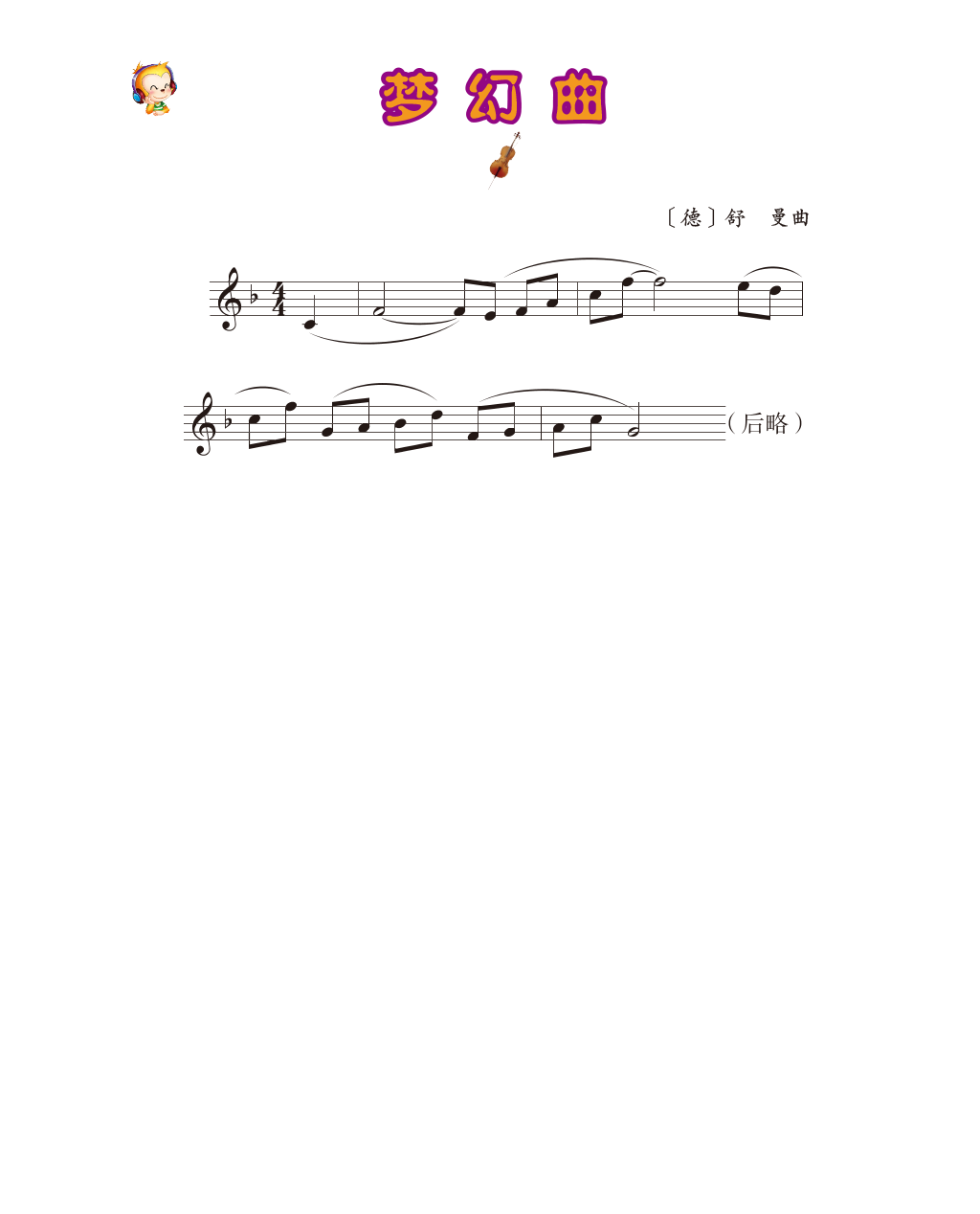 请你画一幅画来表现《梦幻曲》吧!模唱《梦幻曲》主题A旋律：请你画一幅画来表现《梦幻曲》吧!模唱《梦幻曲》主题A旋律：请你画一幅画来表现《梦幻曲》吧!模唱《梦幻曲》主题A旋律：请你画一幅画来表现《梦幻曲》吧!模唱《梦幻曲》主题A旋律：请你画一幅画来表现《梦幻曲》吧!模唱《梦幻曲》主题A旋律：请你画一幅画来表现《梦幻曲》吧!模唱《梦幻曲》主题A旋律：请你画一幅画来表现《梦幻曲》吧!模唱《梦幻曲》主题A旋律：请你画一幅画来表现《梦幻曲》吧!模唱《梦幻曲》主题A旋律：请你画一幅画来表现《梦幻曲》吧!